Lückentexte - digital
„Der Kaufvertrag“Ein Kaufvertrag entsteht in der Regel durch  Dabei gibt es zwei Möglichkeiten:
1. Der Verkäufer macht dem Käufer ein Angebot (Antrag). Wenn der Käufer das Angebot annimmt (Annahme), entsteht ein Kaufvertrag.
2. Der Käufer bestellt eine Ware ohne ein vorliegendes Angebot (Antrag). Wenn der Verkäufer die Bestellung annimmt, entsteht ein Kaufvertrag.


Angebot und Annahme / Verkäufer  / Verkäufer / Bestellung  / Bestellung / Antrag  / Antrag / Annahme   / Angebot  / Angebot  / Käufer / Kaufvertrag / Kaufvertrag

Der Verkäufer ist grundsätzlich, das heißt er darf davon nicht abweichen und zum Beispiel einen anderen Preis verlangen.
Allerdings kann er ein Angebot als „“ kennzeichnen.  Durch den Zusatz „Angebot unverbindlich“ oder „“ kann der Lieferer sein Angebot in jeder Beziehung ändern. Die Angaben nennt man . 
Schaufensterauslagen sind   rechtliches Angebot, da sie an die Allgemeinheit gerichtet sind und nicht an bestimmte Personen. Man kann den Schaufensterpreis also .
Angebot frei bleibend / an sein Angebot gebunden / unverbindlich / Freizeichnungsklauseln /   nicht rechtlich einfordern / kein   
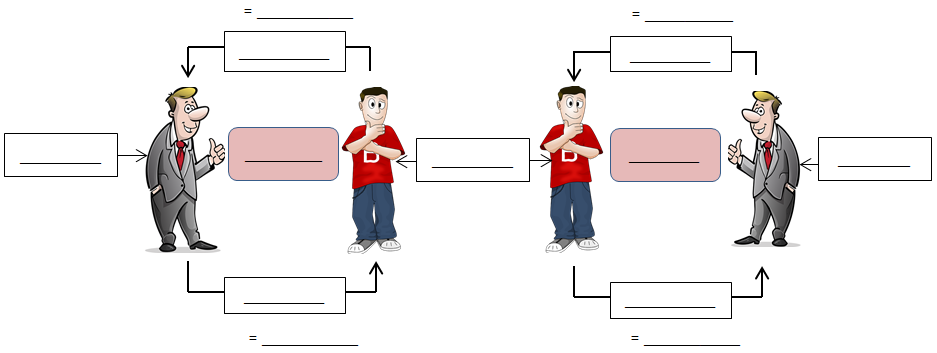 Angebote können auch   gemacht werden, gelten dann aber nur für die Dauer des Gesprächs.
Man unterscheidet zwischen . 
Anfragen haben , da sie   sind.
Angebote hingegen , da sie   sind.
  gelten nur nach vorheriger vertraglicher Vereinbarung.

Preisabzüge / haben eine rechtliche Bedeutung / Anfrage und Angebot  / verbindlich / unverbindlich / keine rechtliche Bedeutung  / mündlich

Solange die Vertragspartner ihren Verpflichtungen nicht nachgekommen sind, besteht ein . Der Verkäufer hat die Verpflichtung zu den Vereinbarungen entsprechend . Der Käufer hat die Verpflichtung, .
Das gegenseitige Schuldverhältnis , wenn jeder Vertragspartner seine Pflichten . 

die Ware anzunehmen und zu bezahlen / erfüllt hat / gegenseitiges Schuldverhältnis / zu liefern /  erlischt 













Um spätere Streitigkeiten zu vermeiden  sollten Einzelheiten des Vertrages vorher  festgehalten werden. Sollte nichts anderes vereinbart worden sein, so gelten die folgenden gesetzlichen Regelungen. Aufgeführt werden im Kaufvertrag:

- Art und Güte der Ware
-  (Wenn nichts vereinbart wurde, ist sofort zu liefern)
- Verpackungskosten und  (Der Käufer trägt beide.)
-  
- Preisnachlässe
-  Hier müssen Verkäufer und Käufer ihre vertraglichen   
  Pflichten erfüllen. Es ist immer der Wohn- oder Firmensitz von Verkäufer oder Käufer. Beim 
  Verkäufer ist es in der Regel der Erfüllungsort für Waren, beim Käufer der Erfüllungsort für Geld.
-  
  Das ist der Ort, an dem Verkäufer oder Käufer wegen Nichterfüllung verklagt werden kann.
Beförderungskosten / schriftlich / Lieferzeit /Gerichtsstand / Erfüllungsort / Zahlungsbedingungen